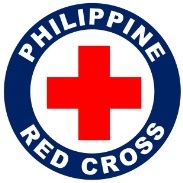 POSITION PURPOSE	: 	The Philippine Red Cross (PRC), supported by French Red Cross (FRC), is active in the Municipalities of Daanbantayan and Bogo, North Cebu, in supporting, at different level, communities affected by typhoon Yolanda. To support its on-going activities PRC is recruiting a Technical Project Assistant Disaster Risk Reduction Information Officer to support the management of disaster risk reduction information, especially the development of the barangay data base on open street map (OSM)Tasks include but are not limited to: Develop the Barangay Open Street Map information data base (GIS)Lead the development of the Open Street map data base of the four targeted barangaysOrganize trainings and workshops to train the volunteers, LGU and partners on how to use OSM.Supervise the data collection on the field with Red Cross volunteers and LGU.Clean the field data and coordinate with the OSM community in Manila to fix problemsProject Information management- Link open street map activity with other project activities (contingency plan, vulnerability and capacity assessment…)- Develop and organize the disaster risk reduction informations of the targeted barangays and make it accessible (data, maps, reports, training lists, photos)LiaisonLiaise closely with the Open Street Map community Coordinate with the Local Disaster Risk Reduction and Management Office, and LGUCoordinate with the barangay officials, community volunteers and Red Cross 143Project Administration and OperationAssist in managing expenditure of the DRR activities to ensure accountability and transparencyAssist in compiling of all monitoring information on a regular basis and documentation of lessons learnt from the activityReport regularly to the Team Leader on general progress of his activities including learning, participation in project activities and other relevant mattersAssist in identifying resources and documenting key lessons learned in the activities of the projectSupport occasionally the organization of the other disaster disk reduction activities related to the projectEssential Skills & Qualifications: A graduate of Sciences and Technology, Geography, Computer sciences, social sciences, development studies, Community Development or any other relevant field. Minimum 1 year working experience on GIS project and/or Open Street Map related.Trainings and/or experiences on disaster risk reduction activities is a plus Experience in the use of computers and office software packages (MS Word, Excel, etc)Ability to perform a variety of standard tasks related to project management, including screening and collecting of program/ projects documentation, projects data entering, preparation of revisions, filing, provision of informationFlexible, with ability to work and handle multiple tasks and meet strict deadlinesAbility to provide continuous input on the organization’s processes, implementation of new systems etcStrong planning, organization and problem solving skills with ability to work hands-on, independently, and within a teamStrong communication (written & spoken) and interpersonal skillsApplication and CVApplicants should send a 1-page cover letter that clearly states how they are qualified, and why they are interested in the post and their CV to: drr.frc.philippines@gmail.com  The CV should include two professional/supervisory referees with complete contact information. Please indicate “DRR TPA ” as the subject heading.Deadline for receiving applications is 15 November, 2015.Job Title :Technical Project Assistant – Disaster Risk Reduction  and Open Street MapLocation :City of Bogo, Northern CebuPeriod of Contract:3 months starting November 2015Condition: Renewable upon activity and availability of fundReports To :Team Leader  FRC/PRC projectsSupervises :10 Red Cross volunteers